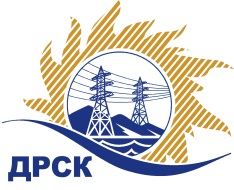 Акционерное общество«Дальневосточная распределительная сетевая  компания»ПРОТОКОЛпроцедуры вскрытия конвертов с заявками участников СПОСОБ И ПРЕДМЕТ ЗАКУПКИ: открытый электронный запрос предложений № 667170 на право заключения Договора на выполнение работ «Ремонт грузоподъемных механизмов» для нужд филиала АО «ДРСК» «Приморские электрические сети» (закупка 1037 раздела 1.1. ГКПЗ 2016 г.).Плановая стоимость: 644 000,0 руб. без учета НДС; 759 920,0 руб. с учетом НДСПРИСУТСТВОВАЛИ: постоянно действующая Закупочная комиссия 2-го уровня ВОПРОСЫ ЗАСЕДАНИЯ КОНКУРСНОЙ КОМИССИИ:В ходе проведения запроса предложений было получено 1 заявка, конверты с которыми были размещены в электронном виде на Торговой площадке Системы www.b2b-energo.ru.Вскрытие конвертов было осуществлено в электронном сейфе организатора запроса предложений на Торговой площадке Системы www.b2b-energo.ru автоматически.Дата и время начала процедуры вскрытия конвертов с заявками участников: 05:00 московского времени 30.06.2016Место проведения процедуры вскрытия конвертов с заявками участников:Торговая площадка Системы www.b2b-energo.ruВ конвертах обнаружены заявки следующих участников запроса предложений:Ответственный секретарь Закупочной комиссии 2 уровня                                  М.Г.ЕлисееваЧувашова О.В.(416-2) 397-242№ 606/УР-Вг. Благовещенск30 июня 2016 г.№Наименование участника и его адресПредмет заявки на участие в запросе предложений1ООО "ПМНУ "Приморэнергоуголь" (692760, Россия, Приморский край, г. Артём, ул. Фрунзе, д. 29)Заявка, подана 28.06.2016 в 10:34
Цена: 639 000,00 руб. (НДС не облагается)